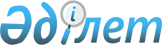 Аудандық бюджеттен қаржыландырылатын Ұлытау ауданының атқарушы органдарының "Б" корпусы мемлекеттік әкімшілік қызметшілерінің қызметін жыл сайынғы бағалаудың әдістемесін бекіту туралы
					
			Күшін жойған
			
			
		
					Қарағанды облысы Ұлытау ауданы әкімдігінің 2015 жылғы 31 наурыздағы № 10/01 қаулысы. Қарағанды облысының Әділет департаментінде 2015 жылғы 4 мамырда № 3180 болып тіркелді. Күші жойылды - Қарағанды облысы Ұлытау ауданының әкімдігінің 2017 жылғы 10 қазандағы № 33/08 қаулысымен
      Ескерту. Күші жойылды - Қарағанды облысы Ұлытау ауданының әкімдігінің 10.10.2017 № 33/08 (алғашқы ресми жарияланған күнінен бастап қолданысқа енгізіледі) қаулысымен.
      Қазақстан Республикасының 2001 жылғы 23 қаңтардағы "Қазақстан Республикасындағы жергілікті мемлекеттік басқару және өзін-өзі басқару туралы"  Заңына, Қазақстан Республикасының 1999 жылғы 23 шілдедегі "Мемлекеттік қызмет туралы"  Заңына, Қазақстан Республикасы Президентінің 2000 жылғы 21 қаңтардағы № 327 "Мемлекеттік әкімшілік қызметшілердің қызметіне жыл сайынғы бағалау жүргізу және оларды аттестаттаудан өткізу қағидаларын бекіту туралы"  Жарлығына және Қазақстан Республикасының Мемлекеттік қызмет істері және сыбайлас жемқорлыққа қарсы іс-қимыл агенттігі төрағасының 2014 жылғы 29 желтоқсандағы № 86 "Б" корпусы мемлекеттік әкімшілік қызметшілерінің қызметін жыл сайынғы бағалаудың үлгілік әдістемесін бекіту туралы"  бұйрығына сәйкес, аудан әкімдігі ҚАУЛЫ ЕТЕДІ:
      1. Қоса берілген аудандық бюджеттен қаржыландырылатын Ұлытау ауданының атқарушы органдарының "Б" корпусы мемлекеттік әкімшілік қызметшілерінің қызметін жыл сайынғы бағалау  әдістемесі бекітілсін. 
      2. Осы қаулының орындалуын бақылау аудан әкімі аппаратының басшысы Ерлан Серикович Уткельбаевқа жүктелсін.
      3. Осы қаулы оның алғаш ресми жарияланған күнінен кейін күнтізбелік он күн өткен соң қолданысқа енгізіледі. Аудандық бюджеттен қаржыландырылатын Ұлытау ауданының атқарушы органдарының "Б" корпусы мемлекеттік әкімшілік қызметшілерінің қызметін жыл сайынғы бағалаудың әдістемесі
1. Жалпы ережелер
      1. Осы аудандық бюджеттен қаржыландырылатын Ұлытау ауданының атқарушы органдарының "Б" корпусы мемлекеттік әкімшілік қызметшілерінің қызметін жыл сайынғы бағалаудың әдістемесі (бұдан әрі – Әдістеме) Қазақстан Республикасы Президентінің 2000 жылғы 21 қаңтардағы № 327 "Мемлекеттік әкімшілік қызметшілердің қызметіне жыл сайынғы бағалау жүргізу және оларды аттестаттаудан өткізу қағидаларын бекіту туралы"  Жарлығына, Қазақстан Республикасының Мемлекеттік қызмет істері және сыбайлас жемқорлыққа қарсы іс-қимыл агенттігі төрағасының 2014 жылғы 29 желтоқсандағы № 86 "Б" корпусы мемлекеттік әкімшілік қызметшілерінің қызметін жыл сайынғы бағалаудың үлгілік әдістемесін бекіту туралы"  бұйрығына сәйкес әзірленген және аудандық бюджеттен қаржыландырылатын Ұлытау ауданының атқарушы органдарының "Б" корпусы мемлекеттік әкімшілік қызметшілерінің (бұдан әрі – қызметшілер) қызметін жыл сайынғы бағалау жүргізу тәсілін айқындайды. 
      2. Қызметшілердің қызметін жыл сайынғы бағалау (бұдан әрі – бағалау) олардың жұмыс тиімділігі мен сапасын айқындау үшін жүргізіледі.
      3. Бағалау мемлекеттік әкімшілік қызметте болған әрбір жыл өткен сайын, көрсетілген мерзім басталған күннен бастап үш айдан кешіктірілмей, бірақ осы лауазымға орналасқан күннен бастап алты айдан ерте емес мерзiмде жүргізіледі.
      4. Қызметшілерді бағалау мыналардан:
      1) қызметшінің тікелей басшысының бағалауы;
      2) айналмалы бағалау (қызметшінің қарамағындағы немесе олардың әріптестерінің бағалауы).
      Қызметшінің тікелей басшысы оның лауазымдық нұсқаулығына сәйкес өзі бағынатын тұлға болып табылады.
      Жергілікті бюджеттен қаржыланатын атқарушы органдар басшылары үшін бағалау аудан әкімі немесе оның уәкілеттік беруімен оның орынбасарларының бірімен өткізілуі мүмкін. 
      5. Бағалау нәтижелері бойынша қызметшілер қызметіндегі кемшіліктерді жою бойынша ұсыныстар әзірленеді, олардың қызметіндегі жақсартуды қажет ететін бағыттар айқындалады, тағылымдамадан өткізу, ілгерілету бойынша ұсыныстар әзірленеді.
      6. Қызметшінің соңғы үш жыл бойы екі "қанағаттанарлықсыз" деген баға алуы, оны аттестаттаудан өткізуге негіз болып табылады.
      Аттестаттаудан өткізу туралы шешім қабылдау кезінде алдыңғы аттестаттаудан өткізуге негіз болған бағалау нәтижелері ескерілмейді.
      7. "Қанағаттанарлықсыз" деген баға алған қызметші мемлекеттік әкімшілік лауазымға алғаш қабылданған тұлғаға тәлімгер ретінде бекітілмейді.
      8. Қызметшінің қорытынды бағасын тұрақты жұмыс істейтін Бағалау жөніндегі комиссия (бұдан әрі – Комиссия) бекітеді, оны қызметшіні лауазымға тағайындау және лауазымнан босату құқығы бар адам құрады.
      9. Комиссия кемінде үш мүшеден, соның ішінде төрағадан тұрады.
      10. Дауыс беру қорытындысы Комиссия мүшелерінің көпшілік дауысымен айқындалады. Дауыс саны тең болған жағдайда, Комиссия төрағасының дауысы шешуші болып табылады.
      Комиссия төрағасы болып аудан әкімі аппаратының басшысы табылады.
      Комиссия хатшысы мемлекеттік органның персоналды басқару қызметінің (кадр қызметінің) (бұдан әрі - персоналды басқару қызметі) қызметкері болып табылады. Комиссия хатшысы дауыс беруге қатыспайды.
      Егер Комиссия құрамына оған қатысты бағалау жүргізілетін қызметшінің тікелей басшысы, сондай-ақ осы Әдістеменің 4-тармағы  2) тармақшасында көрсетілген қызметшілер кіретін болса, олар осы қызметшіге қатысты дауыс беруге және шешім қабылдауға қатыспайды. 2. Бағалау жүргізуге дайындық
      11. Персоналды басқару қызметі Комиссия төрағасының келісімі бойынша бағалауды өткізу кестесін әзірлейді.
      Персоналды басқару қызметі бағалау өткізуге дейін бір айдан кешіктірмей бағаланатын қызметшіге, сондай-ақ осы Әдістеменің  4-тармағында көрсетілген тұлғаларға бағалау жүргізілетіні туралы хабарлайды және оларға толтыру үшін бағалау парағын жібереді. 3. Тікелей басшының бағалауы
      12. Тікелей басшы осы Әдістеменің  1-қосымшасына сәйкес нысан бойынша тікелей басшысының бағалау парағын персоналды басқару қызметінен алған күннен бастап үш жұмыс күні ішінде толтырады, қызметшіні толтырылған бағалау парағымен таныстырады және екі жұмыс күні ішінде толтырылған бағалау парағын персоналды басқару қызметіне қайтарады.
      Қызметшіні толтырылған бағалау парағымен таныстыру жазбаша немесе электронды нысанда жүргізіледі.
      Қызметшінің танысудан бас тартуы құжаттарды Комиссия отырысына жіберуге кедергі бола алмайды. Бұл жағдайда персоналды басқару қызметiнiң қызметкерi және тікелей басшы танысудан бас тарту туралы еркін нұсқада акт жасайды. 4. Айналмалы бағалау
      13. Айналмалы бағалау қызметшінің қарамағындағы адамдардың, ал қарамағындағы адамдар болмаған жағдайда – қызметші жұмыс істейтін құрылымдық бөлімшеде лауазымды атқаратын адамның (олар болған жағдайда) бағалауын білдіреді.
      Мұндай адамдардың тізімін (үш адамнан аспайтын) қызметшінің лауазымдық міндеттері және қызметтік өзара әрекеттестігіне қарай персоналды басқару қызметі бағалау жүргізілгенге бір айдан кешіктірмей анықтайды.
      14. Осы Әдістеменің  13-тармағында көрсетілген тұлғалар осы Әдістеменің  2-қосымшасына сәйкес нысанда бағалау парағын толтырады.
      15. Осы Әдістеменің  13-тармағында көрсетілген тұлғалармен толтырылған бағалау парағы оларды алған күннен екі жұмыс күні ішінде персоналды басқару қызметіне жіберіледі.
      16. Персоналды басқару қызметі осы Әдістеменің  13-тармағында көрсетілген тұлғалардың орта баға есебін жүзеге асырады.
      17. Осы Әдістеменің  13-тармағында көрсетілген тұлғалардың бағалауы жасырын түрде жүргізіледі. 5. Қызметшінің қорытынды бағасы
      18. Персоналды басқару қызметі қызметшінің қорытынды бағасын мына формула бойынша Комиссия отырысына дейін бес жұмыс күнінен кешіктірмей есептейді:
      a = b + c
           a – қызметшінің қорытынды бағасы;
           b – тікелей басшының бағасы;
           c – осы Әдістеменің  13-тармағында көрсетілген тұлғалардың орта бағасы.
      19. Қорытынды баға мына шкала бойынша қойылады:
      21 баллдан төмен – "қанағаттанарлықсыз";
      22-ден 33 балға дейін – "қанағаттанарлық";
      33 балдан жоғары – "тиімді". 6. Комиссияның бағалау нәтижелерін қарауы
      20. Персоналды басқару қызметі Комиссия төрағасымен келісілген кестеге сәйкес бағалау нәтижелерін қарау бойынша Комиссияның отырысын өткізуді қамтамасыз етеді.
      Персоналды басқару қызметі Комиссияның отырысына мына құжаттарды:
      1) толтырылған тікелей басшының бағалау парағын;
      2) толтырылған айналмалы бағалау парағын;
      3) қызметшінің лауазымдық нұсқаулығын;
      4) осы Әдістеменің  3-қосымшасына сәйкес нысан бойынша қорытынды баға көрсетілген Комиссия отырысы хаттамасының жобасын тапсырады.
      21. Комиссия бағалау нәтижелерін қарастырады және мына шешімдердің бірін шығарады:
      1) бағалау нәтижелерін бекітеді;
      2) бағалау нәтижелерін қайта қарайды.
      Бағалау нәтижелерін қайта қарау туралы шешім қабылдаған жағдайда Комиссия хаттамада тиісті қысқаша түсіндірмемен бағаны түзетеді:
      1) егер қызметшінің қызмет тиімділігі бағалау нәтижесінен көп болса, бұл ретте қызметшінің қызмет нәтижесіне құжаттамалық растау беріледі;
      2) қызметшінің бағалау нәтижесін санауда қате жіберілсе.
      Бұл ретте қызметшінің бағасын төмендетуге жол берілмейді.
      22. Персоналды басқару қызметі бағалау нәтижелерімен ол аяқталған соң бес жұмыс күні ішінде қызметшіні таныстырады.
      Қызметшіні бағалау нәтижелерімен таныстыру жазбаша немесе электронды нысанда жүргізіледі.
      Қызметшінің танысудан бас тартуы бағалау нәтижелерін оның қызметтік тізіміне енгізуге кедергі бола алмайды. Бұл жағдайда персоналды басқару қызметiнiң қызметкерi танысудан бас тарту туралы еркін нұсқада акт жасайды.
      23. Осы Әдістеменің  20-тармағында көрсетілген құжаттар, сондай-ақ комиссия отырысының қол қойылған хаттамасы персоналды басқару қызметінде сақталады. 7. Бағалау нәтижелеріне шағымдану
      24. Комиссия шешіміне қызметшінің мемлекеттік қызмет істері және сыбайлас жемқорлыққа қарсы іс-қимыл жөніндегі уәкілетті органға немесе оның аумақтық департаментіне шағымдануы шешім шыққан күннен бастап он жұмыс күні ішінде жүзеге асырылады.
      25. Мемлекеттік қызмет істері және сыбайлас жемқорлыққа қарсы іс-қимыл жөніндегі уәкілетті орган немесе оның аумақтық департаменті қызметшіден шағым түскен күнінен бастап он жұмыс күні ішінде шағым қарайды және бұзушылықтар анықталған жағдайда, мемлекеттік органға Комиссия шешімінің күшін жою туралы ұсыныс жасайды.
      26. Қабылданған шешім туралы ақпаратты мемлекеттік орган екі апта ішінде мемлекеттік қызмет істері және сыбайлас жемқорлыққа қарсы іс-қимыл жөніндегі уәкілетті органға немесе оның аумақтық департаментіне береді.
      нысан Тікелей басшысының бағалау парағы
      Бағаланатын қызметшінің Т.А.Ә.: 
      Бағаланатын қызметшінің лауазымы:
                  нысан Айналмалы бағалау парағы
      Бағаланатын қызметшінің Т.А.Ә.:
                                                Бағаланатын қызметшінің лауазымы: ________________________
                  нысан Бағалау жөніндегі комиссия отырысының хаттамасы             ______________________________________________________
      (мемлекеттік орган атауы)
      Комиссия қорытындысы:
      _______________________________________________________________________________
      _______________________________________________________________________________
      _______________________________________________________________________________
            Тексерген:
            Комиссия хатшысы: ____________________Күні: ____________________
            (Т.А.Ә., қолы)
            Комиссия төрағасы: ____________________ Күні: ____________________
            (Т.А.Ә., қолы)
            Комиссия мүшесі: _____________________Күні: ____________________
            (Т.А.Ә., қолы)
					© 2012. Қазақстан Республикасы Әділет министрлігінің «Қазақстан Республикасының Заңнама және құқықтық ақпарат институты» ШЖҚ РМК
				
Аудан әкімі
Х. Омаров
Ұлытау ауданы әкімдігінің
2015 жылғы 31 наурыздағы
№ 10/01 қаулысымен
бекітілген
№ 
Өлшем
Өлшем
Көрсеткіштің мәні (саны)
Баға (балл)
1.
Бастамашылығы
Бастамашылығы
2-ден 5-ке дейін
2.
Лауазымды міндеттерін орындау сапасы
Лауазымды міндеттерін орындау сапасы
2-ден 8-ге дейін
3.
Әрекеттестікке икемділігі
Әрекеттестікке икемділігі
2-ден 5-ке дейін
4.
Қызметтік этиканы сақтауы
Қызметтік этиканы сақтауы
2-ден 5-ке дейін
БАРЛЫҒЫ (барлық бағалардың бағасы):
БАРЛЫҒЫ (барлық бағалардың бағасы):
БАРЛЫҒЫ (барлық бағалардың бағасы):
Таныстым:
Қызметші (Т.А.Ә.) _______________
күні ___________________________
қолы ___________________________
Таныстым:
Қызметші (Т.А.Ә.) _______________
күні ___________________________
қолы ___________________________
Тікелей басшы ( Т.А.Ә.) 
____________________________
күні ________________________
қолы _______________________
Тікелей басшы ( Т.А.Ә.) 
____________________________
күні ________________________
қолы _______________________
Тікелей басшы ( Т.А.Ә.) 
____________________________
күні ________________________
қолы _______________________
Тікелей басшы ( Т.А.Ә.) 
____________________________
күні ________________________
қолы _______________________
№
Өлшем
Көрсеткіштің мәні
Баға (балл)
Бағынышты адам
Бағынышты адам
Бағынышты адам
Бағынышты адам
1.
Жұмысты жоспарлай алу қабілеті
2-ден 5-ке дейін
2.
Жұмысқа ынталандыру қабілеті
2-ден 5-ке дейін
3.
Қызметтік этиканы сақтауы
2-ден 5-ке дейін
Барлығы (барлық бағалардың бағасы):
Әріптесі
Әріптесі
Әріптесі
Әріптесі
1.
Топта жұмыс істей алу қабылеті
2-ден 5-ке дейін
2.
Қызметтік этиканы сақтауы
2-ден 5-ке дейін
3.
Лауазымды міндеттерін орындау сапасы
2-ден 5-ке дейін
Барлығы (барлық бағалардың бағасы):
№
Қызметшінің Т.А.Ә.
Тікелей басшының бағасы
Айналмалы баға
Қорытынды баға
1
...